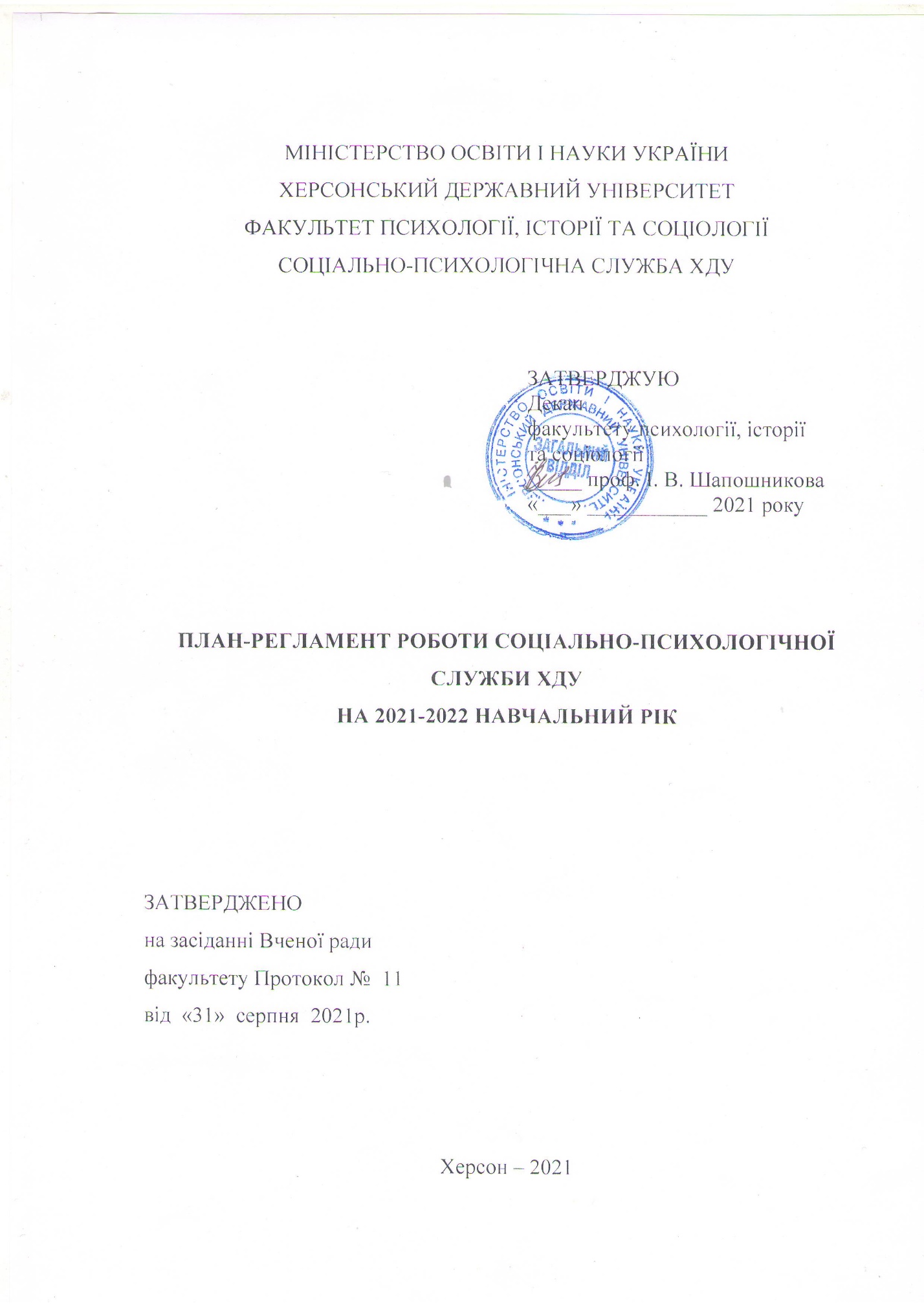 І. Систематичні заходи соціально-психологічної служби протягом року ІІ.  Тематичні заходи соціально-психологічної служби ХДУТема місяців (вересень-грудень): «Майстерність спілкування»Тема місяця (лютий): «Таймменеджмент»            Тема місяця (березень): «Професійна просвіта»                               Тема місяця (квітень): «Лідерство»Тема місяця (травень): «Здоровий спосіб життя»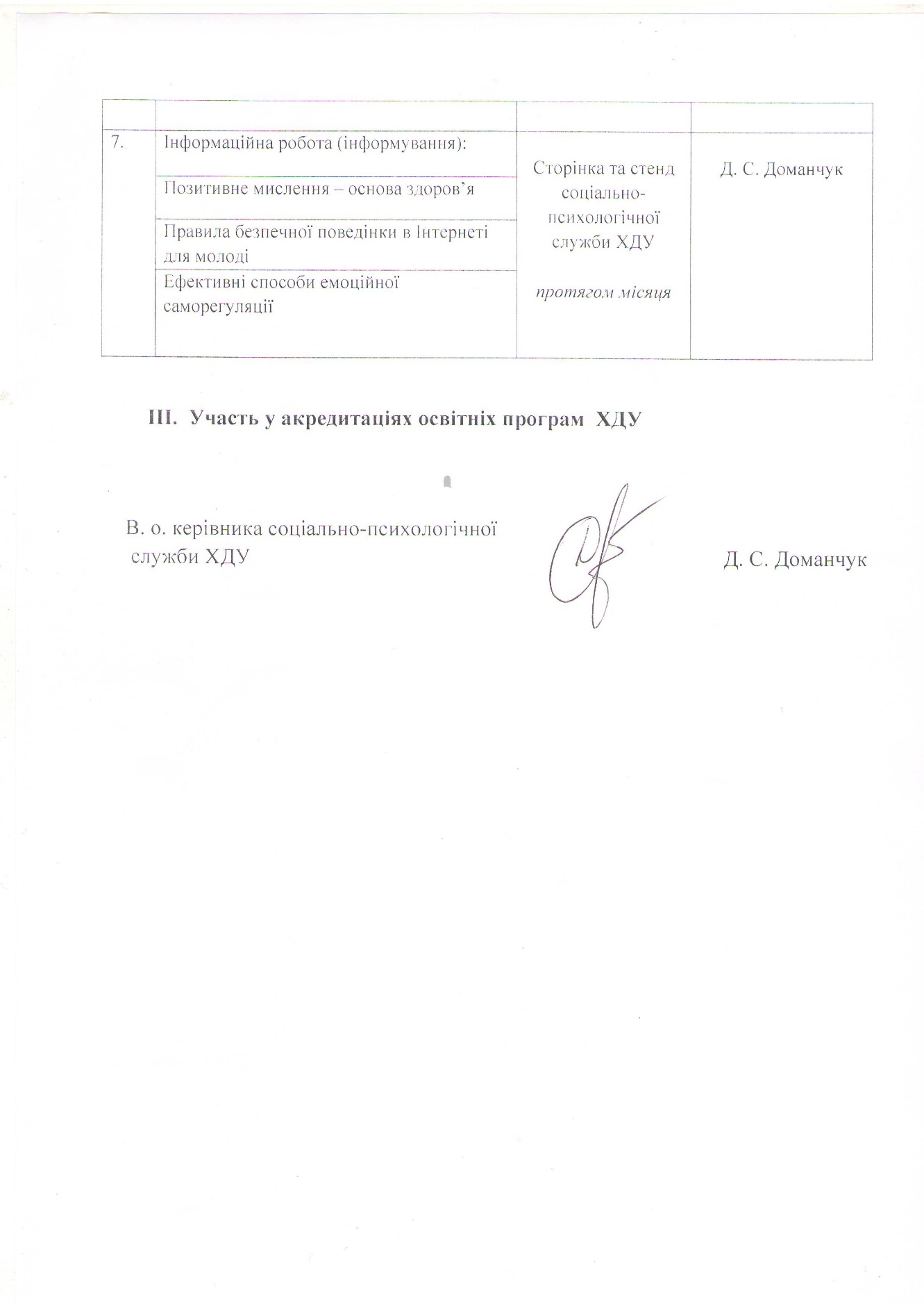 №ЗаходиТермін виконанняВідповідальний1.Презентація соціально-психологічної служби студентам перших курсів факультетів ХДУ вересень-жовтеньС. П. РевенкоД. С. Доманчук2.Надання (за запитом) індивідуальних та групових консультацій викладачам та студентам університетупротягом рокуС. П. Ревенко3. Проведення (за запитом) аналізу психологічного клімату в студентських групах ХДУпротягом рокуД. С. ДоманчукС. П. Ревенко4. Проведення тематичних соціально-психологічних тренінгів (за запитом)протягом рокуС. П. РевенкоД. С. Доманчук5. Профорієнтаційна робота з навчальними закладами міста та області    протягом рокуС. П. РевенкоД. С. ДоманчукТ.М.Швець6. Психодіагностичне дослідження мотивації до навчання студентів перших курсів ХДУвересень-листопадС. П. Ревенко 7. Психодіагностичне дослідження психологічного благополуччя студентів різних курсів у процесі навчальної діяльності лютий-квітеньС. П. Ревенко8.Аналіз результатів діагностичної роботилистопад-груденьквітень-травеньС. П. Ревенко9.Організація та участь у науково-практичних конференціях та семінарах соціально-психологічного напрямупротягом рокуС. П. РевенкоД. С. ДоманчукТ.М.Швець№ЗаходиТермін виконанняВідповідальний1.Презентація роботи соціально-психологічної служби студентам перших курсів факультетів ХДУ   вересень-жовтеньС. П. РевенкоД.С. Доманчук2.Тренінгове заняття для студентів перших курсів ХДУ «Давайте познайомимося»вересень-жовтеньза запитомД.С. Доманчук3.Соціально-психологічний тренінг «Як встановлювати контакт, знайомитися з людьми»вересень-жовтеньза запитомД.С. Доманчук4.Тренінгове заняття для студентів ХДУ «Конфлікти, способи їх попередження та вирішення»вересень-жовтеньза запитомС. П. Ревенко5. Тренінгове заняття для студентів ХДУ «Ми одна команда»жовтень-листопадза запитомД.С. Доманчук6. Тренінгові заняття для студентів ХДУ «Ефективна комунікація»жовтень-листопадза запитомС. П. РевенкоД.С. Доманчук7.Соціально-психологічний тренінг «Коло друзів»жовтень-листопадза запитомС. П. РевенкоД.С. Доманчук8. Заняття для викладачів та заступників деканів з ОВР ХДУ «Профілактика професійного вигорання»   на факультетахза запитомС. П. РевенкоД.С. ДоманчукТ.М.Швець9. Психодіагностичне дослідження мотивації до навчання студентів перших курсів ХДУвересень-листопадС. П. Ревенко10.  Профорієнтаційна акція «Соціально-психологічний факультет - це гарантія успіху в житті!» для випускників закладів загальної середньої освіти міста та області, презентація соціально-психологічної служби ХДУвересень-груденьС. П. РевенкоД. С. ДоманчукТ. М. Швець11.Соціальний марафон спільно з громадою UA «Марафон милосердя та єдності» для осіб з особливими освітніми потребами  листопад-груденьД. С. Доманчук12.Тренінгове заняття для студентів «Булінг: що ми знаємо і що ми можемо зробити?»жовтень за запитомД. С. Доманчук13.Інтерактивна лекція для студентів ХДУ «Булінг у закладах освіти»жовтеньза запитомД. С. Доманчук14.Інтерактивне заняття «Як психологічно протистояти стресогенності пандемії»жовтеньза запитомС. П. РевенкоД.С. Доманчук15.Тренінг для студентів ХДУ «Підвищення мотивації до навчання»листопадза запитомС. П. Ревенко16.Соціальний захід до дня діабетулистопадД. С. Доманчук17.Соціально-психологічні заходи присвячені акції «16 днів проти насилля»листопадД. С. Доманчук18.Організація та проведення заходів з нагоди Міжнародного дня волонтерівгруденьД. С. Доманчук19.Соціальна казка «Миколай крокує по планеті» для дітей інтернатних та загальноосвітніх закладів міста та області  груденьД. С. ДоманчукТ.М.Швець20.Інформаційна робота (інформування):Сторінка та стенд соціально-психологічної служби ХДУвересень-груденьС. П. РевенкоД.С. ДоманчукТ.М.Швець20.Поради першокурсникам як адаптуватися до навчання у ВНЗвересеньС. П. РевенкоД.С. ДоманчукТ.М.Швець20.Поради щодо ефективної підготовки до написання екзаменаційної та модульних робітжовтеньС. П. РевенкоД.С. ДоманчукТ.М.Швець20.Абетка толерантності (правила комунікації в інклюзивному освітньому середовищі)листопадС. П. РевенкоД.С. ДоманчукТ.М.Швець20.«Комунікативні бар’єри: сутність, види, прийоми та засоби їх подолання»груденьС. П. РевенкоД.С. ДоманчукТ.М.Швець№ЗаходиТермін виконання Відповідальний1.Тренінгове заняття для студентів «Як перемогти прокростинацію?»лютийза запитомС. П. Ревенко2.Тренінгове заняття для студентів «Ефективне планування свого майбутнього»лютийза запитомС. П. Ревенко3. Тренінгове заняття для студентів «Планування часу»лютийза запитомС. П. Ревенко4. Соціально-психологічний тренінг «Як сформулювати мету свого життя?»лютийза запитомД. С. Доманчук5.Соціальна акція до Дня всіх закоханих: Запитай Психолога «Питання, яке тебе турбує про відносини з партнером »лютийД. С. ДоманчукС. П. Ревенко6.Інтерактивна лекція «Стоп-СНІД!»лютийза запитомД. С. Доманчук7.Тренінг «Профілактика захворювань, що передаються статевим шляхом»лютийза запитомС. П. РевенкоД.С. Доманчук8.Профорієнтаційна акція «Соціально-психологічний факультет - це гарантія успіху в житті!» для випускників закладів загальної середньої освіти міста та області, презентація соціально-психологічної служби ХДУлютий-березеньС. П. РевенкоД. С. ДоманчукТ.М.Швець9.Психодіагностичне дослідження психологічного благополуччя студентів різних курсів у процесі навчальної діяльностілютий-квітеньС. П. Ревенко10.Інформаційна робота (інформування):Сторінка та стенд соціально-психологічної служби ХДУпротягом місяцяД. С. Доманчук10.Прості способи керування часомСторінка та стенд соціально-психологічної служби ХДУпротягом місяцяД. С. Доманчук10.Як встигнути все-все та навіть більшеСторінка та стенд соціально-психологічної служби ХДУпротягом місяцяД. С. Доманчук10.Вправи, що допоможуть вам в здійсненні цілейСторінка та стенд соціально-психологічної служби ХДУпротягом місяцяД. С. Доманчук№ЗаходиТермін виконанняВідповідальний1.Тренінгове заняття для студентів «Продемонструй себе в повному блиску»березеньза запитомС. П. РевенкоД.С. Доманчук2.Соціально-психологічний тренінг «Самопрезентація на співбесіді, що розповісти про себе, аби запам’ятатися»березеньза запитомД. С. Доманчук3.Тренінгове заняття для студентів «Як отримати бажану посаду»березеньза запитомС. П. Ревенко4.Профорієнтаційний тренінг для випускників закладів загальної середньої освіти міста «Я і мій вибір професії»лютий-березеньза запитомС. П. РевенкоД.С. Доманчук5.Профорієнтаційна акція «Соціально-психологічний факультет - це гарантія успіху в житті!» для випускників закладів загальної середньої освіти міста та області, презентація соціально-психологічної служби ХДУберезеньС. П. РевенкоД. С. ДоманчукТ.М.Швець6. Інформаційна робота (інформування):Сторінка та стенд соціально-психологічної служби ХДУБерезень-квітеньД. С. Доманчук6. Як правильно писати резюмеСторінка та стенд соціально-психологічної служби ХДУБерезень-квітеньД. С. Доманчук6. Самопрезентація: як правильно подати себеСторінка та стенд соціально-психологічної служби ХДУБерезень-квітеньД. С. Доманчук6. Що робити, щоб перша зустріч не стала останньою?Сторінка та стенд соціально-психологічної служби ХДУБерезень-квітеньД. С. Доманчук№ЗаходиТермін виконанняВідповідальний1.Тренінгове заняття для студентів «Розвиток лідерських якостей»квітеньза запитомС. П. Ревенко2.Соціально-психологічний тренінг для студентів «Я-бренд»          квітеньза запитомД.С.Доманчук3. Тренінгове заняття для самоврядування університету «Самоменеджмент лідера»квітеньза запитомД.С.Доманчук 4. Тренінгове заняття для студентів «Лідерство та активна життєва позиція»квітеньза запитомС. П. РевенкоД.С. Доманчук5.Профорієнтаційна акція «Соціально-психологічний факультет - це гарантія успіху в житті!» для випускників закладів загальної середньої освіти міста та області, презентація соціально-психологічної служби ХДУквітеньС. П. РевенкоД. С. ДоманчукТ.М.Швець№ЗаходиТермін виконанняВідповідальний1.Тренінгове заняття для студентів «Твоє життя – твій вибір»          травеньза запитомС. П. РевенкоД.С. Доманчук2. Соціальна акція «Моє майбутнє без шкідливих звичок»         травеньза запитомД. С. Доманчук3.Тренінгове заняття «Емоційний інтелект. Контроль та управління емоціями»травеньза запитомС. П. РевенкоД.С. Доманчук4.Інтерактивна лекція  «Психологічне здоров’я – шлях успішного життя»травеньза запитомС. П. Ревенко5.Соціально-патріотична акція «Ми пам’ятаємо… »травеньС. П. РевенкоД. С. Доманчук